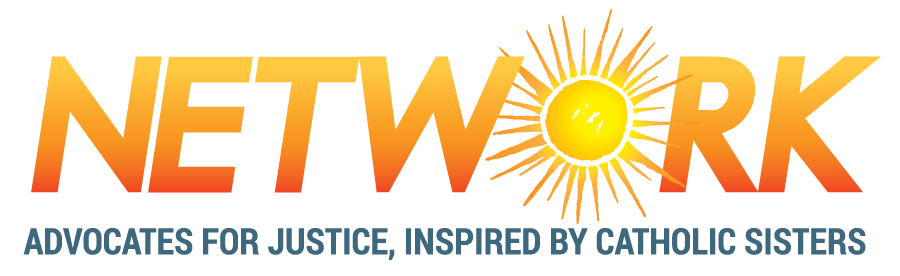 ASSOCIATE PROGRAM APPLICATIONPlease type your responses or print clearly.Due January 31, 2020SECTION A: BackgroundHow did you hear about the Associate Program/NETWORK? Mark all that apply and explain where necessary.SECTION B: Position Rankings and Short Answer QuestionDirections: Please answer the following questions. 1a. Which positions are you willing to accept?Check all that apply.____  Communications Associate____  Government Relations Associate____  Grassroots Mobilization Associate1b. Please rank your preferences (1, 2, and 3)____  Communications Associate____  Government Relations Associate____  Grassroots Mobilization Associate2. Please explain the thinking behind your choices (Less than 150 words). SECTION C: Long Answer QuestionsDirections: Please respond to the following questions. Take note of the recommended length for each question – but don't stress over it.How does becoming a NETWORK Associate fit as the next step for you? (250-400 words)What skills, gifts, and talents would you bring to this experience? In your answer, please include any personal, volunteer, or work experience connected to NETWORK’s Mend the Gap Issues (Healthcare, Housing, Immigration, Livable Income, Taxes, Voting & Democracy, and Family-Friendly Workplaces). (400-650 words)Describe your passion to do social justice, racial justice, and economic justice. Tell us how your life experiences, as well as your involvement in service, spiritual and/or advocacy/political activities, motivated you to work for justice of all kinds, specifically in a faith context (if applicable). (400-650 words)SECTION D: SkillsDirections: Please indicate which skills and experience you can contribute and at what level:  Directions: Please indicate if you have had experience in any of the following areas. On the right, indicate briefly where/when you had this experience (we will pick-up the details in your essays or on resume). 
Example:  Tax Justice – "Volunteered at Citizens for Tax Justice."Do you have other skills we should know about?  Please list:    SECTION E: References and Signature Directions: List two professional references, at least one from work or volunteer activities:I understand that the Associate Program is from August 24, 2020 through July 30, 2021, and compensated by a learning experience, a $15,000 stipend, housing stipend, health care benefit, and a transportation benefit.Details about the Associate Program can be found at http://www.networklobby.org/associates.Signature: _________________________________________         Date of Application: _____________Please email this completed application, along with your resume in the same email to:associateprogram@networklobby.org with the subject line: “Application: Last name, First name”Application is due January 31, 2020Please email any questions or concerns to the email address above. 
No phone calls please. About NETWORK: A national network of social justice advocates, NETWORK educates, organizes and lobbies for economic and social transformation. Founded in 1971 by Catholic sisters in the progressive spirit of Vatican II, NETWORK works to shape federal policies to be consistent with our values. We work to “Mend the Gaps” in income and wealth disparity and work to create a society and economy of inclusion. While rooted in Catholic Social Justice, NETWORK is open to all who share our passion for justice. Staff and members are people from a variety of religious and nonreligious backgrounds. As an organization and workplace, NETWORK values work-life balance and strives to be a supportive workplace environment where staff embrace the “Sister-Spirit” of our founders by rooting our understanding in encounter, not ideology; prioritizing the well-being of others; seeing everyone as people first, not just roles; and using humor and being feisty in order to be bold and willing to do the unpopular. We value women’s leadership, welcome and affirm the LGBTQ+ community, accept and appreciate people from religious as well as secular backgrounds, and engage in ongoing work to be a multicultural, anti-racist organization.Legal Name (First Last):Preferred Name: Gender Pronouns: Address:City, State and Zip Code:Phone:Email:School NameCityStateYear GraduatedHigh SchoolCollege (if applicable)Other (if applicable)Other (if applicable)‘X’ModeIf possible, provide details.   Participation in NETWORK programStaff/Board MemberFormer AssociateNETWORK MemberProfessor/TeacherCampus Ministry DepartmentNuns on the Bus TourConferencePresentation hosted by NETWORK StaffInternet/Social Media/Job BoardFamily/FriendsOther:Available PositionsThe Communications Associate creates, edits, and disseminates media to effectively communicate NETWORK’s message to the press, our members, and our activists. By assisting with media events, email marketing, and NETWORK’s social media presence, the Communications Associate will activate and engage NETWORK’s membership and the general public. The Government Relations Associate takes on specific federal-level issues, learns about them in depth, conducts research, and creates materials for NETWORK's lobby work. In addition, this Associate attends and conducts lobby visits on the Hill and participates in coalition meetings.The Grassroots Mobilization Associate cultivates relationships with individuals, communities, and organizations across the country to mobilize our network for political action. This Associate develops workshops and educational materials to help the public understand federal policies, the intersection of faith and politics, and effective lobby strategies.ExcellentGoodFairNeed to LearnNeed to LearnWriting and Research Skills: Writing and Research Skills: Writing and Research Skills: Writing and Research Skills: Writing and Research Skills: Writing and Research Skills: Writing and Research Skills: Writing and Research Skills: Authoring clear and compelling reports, articles, or informational pieces for specific audiences (i.e. congressional staffers, student groups, coalition partners, etc.)Authoring clear and compelling reports, articles, or informational pieces for specific audiences (i.e. congressional staffers, student groups, coalition partners, etc.)Authoring clear and compelling reports, articles, or informational pieces for specific audiences (i.e. congressional staffers, student groups, coalition partners, etc.)Taking and transmitting detailed meeting notes Taking and transmitting detailed meeting notes Taking and transmitting detailed meeting notes Researching, analyzing and synthesizing facts, figures, and policy analysesResearching, analyzing and synthesizing facts, figures, and policy analysesResearching, analyzing and synthesizing facts, figures, and policy analysesInterpersonal Communication Skills: Interpersonal Communication Skills: Interpersonal Communication Skills: Interpersonal Communication Skills: Interpersonal Communication Skills: Interpersonal Communication Skills: Interpersonal Communication Skills: Interpersonal Communication Skills: Relating to general public, grassroots groups, or professionals—on the phone and in personRelating to general public, grassroots groups, or professionals—on the phone and in personRelating to general public, grassroots groups, or professionals—on the phone and in personPresenting information and positions to people who may or may not be like-mindedPresenting information and positions to people who may or may not be like-mindedPresenting information and positions to people who may or may not be like-mindedPublic speakingPublic speakingPublic speakingForeign language skills (please indicate which language and highlight your proficiency level):Foreign language skills (please indicate which language and highlight your proficiency level):Foreign language skills (please indicate which language and highlight your proficiency level):Language: Language: Level:     Beginner         Intermediate         FluentLanguage:Language:Level:     Beginner         Intermediate         FluentComputer Skills (please list the programs you have used where applicable): Computer Skills (please list the programs you have used where applicable): Computer Skills (please list the programs you have used where applicable): Computer Skills (please list the programs you have used where applicable): Computer Skills (please list the programs you have used where applicable): Computer Skills (please list the programs you have used where applicable): Computer Skills (please list the programs you have used where applicable): Computer Skills (please list the programs you have used where applicable): Microsoft Word (or similar)Microsoft PowerPoint (or similar)Microsoft Excel (or similar)Graphic & Design Software Database  Web Design/Site MaintenanceSocial Media Campaigns Developing online education (webinars, etc.) HTML/CSS‘X’Experience Tax JusticeLiving WagesFamily-Friendly WorkplacesAccess to DemocracyAccess to HealthcareAccess to CitizenshipAccess to HousingWorking with elected officials in Washington D.C.Working with elected officials on the state or local levelWorking with an advocacy or lobby organizationWorking in an office settingLiving/working/volunteering in multi-ethnic or cross-cultural settingsParticipating in or leading activities aimed at addressing 
racism, sexism, or other forms of oppressionCatholic Social JusticeWork/Volunteer ReferenceAdditional ReferenceName:      Name:      Relationship:  Relationship:  Phone:  Phone:  Email:  Email:  